	      	فرم شماره 2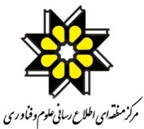       پیشنهاد موضوع تحقیق پایاننامه (طرح تحقیق)   1- مشخصات دانشجو2- مشخصات استاد راهنما3- مشخصات استاد (اساتید) مشاور4- مشخصات پایاننامهنام و نام خانوادگي:                 شماره دانشجويي:رشته تحصيلي (ارشد):گروه آموزشی:تاریخ شروع به تحصیل:رشته تحصیلی (کارشناسی):آدرس و تلفن ( ثابت و همراه):آدرس و تلفن ( ثابت و همراه):آدرس و تلفن ( ثابت و همراه):پست الکترونیکی:پست الکترونیکی:پست الکترونیکی:نام و  نام خانوادگي:                                                                     رشته و مرتبه علمی:رشته و مرتبه علمی:عضو هیأت علمی:           پیمانی □    رسمی □      مدعو □         بازنشسته □عضو هیأت علمی:           پیمانی □    رسمی □      مدعو □         بازنشسته □محل خدمت:نام و  نام خانوادگي: رشته و مرتبه علمی: رشته و مرتبه علمی:عضو هیأت علمی: پیمانی □   رسمی□   مدعو □   بازنشسته□ عضو هیأت علمی: پیمانی □   رسمی□   مدعو □   بازنشسته□ محل خدمت:1-عنوان پایاننامه:الف) فارسيب) انگلیسی 2-نوع پژوهش:    بنيادي                كاربردي                   توسعهاي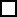 3-واژگان کلیدی (فارسی و انگلیسی):4- مقدمه:5- شرح و بیان مسئله (ارجاعات درون متنی و برون متنی باید از استانداردAPA تبعیت کند):6- ضرورت،  اهمیت و اهداف:7- مبانی نظری (نظریهها و الگوها):8- پیشینه پژوهش:9-اهداف پژوهش:10- سؤالات پژوهش(در صورت لزوم): 11- فرضیههای پژوهش (در صورت لزوم):12-روش پژوهش:12-1) نوع مطالعه و روش بررسی فرضیهها و یا پاسخگویی به سؤالات (توصیفی، تجربی، تحلیل محتوا، اسنادی، تاریخی و ...)12-2) جامعه آماری ( روش نمونهگیری ، حجم نمونه ابزار گردآوری دادهها و غیره در صورت لزوم)12-3) مدل پژوهش و ابزار تجزیه و تحلیل (در صورت وجود)13- محدودیتهای احتمالی پژوهش:14- تعاریف مفهومی و عملیاتی:15- فهرست منابع و مآخذ مطابق با شیوهنامه APA  (سایت purdue) تهیه شود: 16- برنامه زمانبندی پژوهش:مالکیت نتایج: کلیه حقوق مادی مترتب بر نتایج تحقیق این پایاننامه متعلق به مرکز منطقهای اطلاعرسانی علوم و فناوری و انتشار نتایج نیز تابع مقرارت دانشگاهی بوده و با موافقت استاد راهنما صورت میگیرد.      نام و نام خانوادگی دانشجو:                                 امضاء:                       تاریخ:-------------------------------------------------------------مدیر محترم گروه:احتراماً، در صورت تصویب موضوع تحقیق پایان نامه بدینوسیله آمادگی خود را برای راهنمائی دانشجو در کلیه مراحل انجام و ارائه تحقیق و مشارکت در ارزیابی پایاننامه بر اساس ضوابط مرکز منطقهای اعلام مینماییم.نام و نام خانوادگی استاد راهنما:                                امضاء:                        تاریخ:نام و نام خانوادگی استاد(اساتید) مشاور:                   امضاء:                        تاریخ:-------------------------------------------------------------                فرم تایید پروپوزال در گروهسرپرست محترم معاونت پژوهش و فناوریمرکز منطقه ای اطلاع رسانی علوم و فناوریبا سلام و احترام      شورای گروه آموزشی ............................. در تاریخ .......................... تشکیل گردید و طرح تحقیق پایاننامه دانشجو خانم/آقای.................................. با عنوان:................................................................................... بررسی و مورد تصویب قرار گرفت.      خواهشمند است مقرر فرمائید مراتب در کمیته پژوهش و فناوری مرکز مورد بررسی قرار گیرد.                      مدیر  گروه:                                      امضاء:                        تاریخ:  نظر کمیته پژوهش و فناوری مرکز منطقه ای اطلاع رسانی علوم و فناوریطرح تحقیق پایاننامه مربوطه در کمیته پژوهش و فناوری مرکز مورخ ................................  مورد بررسی و□ با فرم فعلی مورد تصویب قرار گرفت.   □ به شرط اعمال اصلاحات و تغییرات زیر به تصویب رسید.       □ مورد تصویب قرار نگرفت.  سرپرست معاونت پژوهش و فناوری:                           امضاء:                          تاریخ: